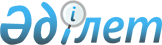 О внесении изменений и дополнения в некоторые нормативные правовые акты Республики Казахстан по вопросам страховой деятельностиПостановление Правления Агентства Республики Казахстан по регулированию и развитию финансового рынка от 20 февраля 2023 года № 3. Зарегистрировано в Министерстве юстиции Республики Казахстан 28 февраля 2023 года № 31964
      Правление Агентства Республики Казахстан по регулированию и развитию финансового рынка ПОСТАНОВЛЯЕТ:
      1. Утвердить Перечень нормативных правовых актов Республики Казахстан по вопросам страховой деятельности, в которые вносятся изменения и дополнение, согласно приложению к настоящему постановлению (далее – Перечень).
      2. Департаменту страхового рынка и актуарных расчетов в установленном законодательством Республики Казахстан порядке обеспечить:
      1) совместно с Юридическим департаментом государственную регистрацию настоящего постановления в Министерстве юстиции Республики Казахстан;
      2) размещение настоящего постановления на официальном интернет-ресурсе Агентства Республики Казахстан по регулированию и развитию финансового рынка после его официального опубликования;
      3) в течение десяти рабочих дней после государственной регистрации настоящего постановления представление в Юридический департамент сведений об исполнении мероприятия, предусмотренного подпунктом 2) настоящего пункта.
      3. Контроль за исполнением настоящего постановления возложить на курирующего заместителя Председателя Агентства Республики Казахстан по регулированию и развитию финансового рынка.
      4. Настоящее постановление вводится в действие по истечении десяти календарных дней после дня его первого официального опубликования.
      "СОГЛАСОВАНО"Министерство финансовРеспублики Казахстан
      "СОГЛАСОВАНО"Министерство национальной экономикиРеспублики Казахстан
      "СОГЛАСОВАНО"Бюро национальной статистикиАгентства по стратегическомупланированию и реформамРеспублики Казахстан
      "СОГЛАСОВАНО"Национальный БанкРеспублики Казахстан Перечень нормативных правовых актов Республики Казахстан по вопросам страховой деятельности, в которые вносятся изменения и дополнение
      1. Внести в постановление Правления Агентства Республики Казахстан по регулированию и надзору финансового рынка и финансовых организаций от 1 марта 2010 года № 28 "Об утверждении нормативных правовых актов, регулирующих организацию и осуществление деятельности по обязательному страхованию работника от несчастных случаев при исполнении им трудовых (служебных) обязанностей" (зарегистрировано в Реестре государственной регистрации нормативных правовых актов под № 6156) следующие изменения:
      преамбулу изложить в следующей редакции:
      "В целях реализации Закона Республики Казахстан "О внесении изменений и дополнений в некоторые законодательные акты Республики Казахстан по вопросам обязательного и взаимного страхования, налогообложения" Правление Агентства Республики Казахстан по регулированию и надзору финансового рынка и финансовых организаций (далее - Агентство) ПОСТАНОВЛЯЕТ:";
      в Правилах расчета аннуитетных выплат по договору аннуитета и о требованиях к договору аннуитета и допустимому уровню расходов страховщика на ведение дела по заключаемым договорам аннуитета, утвержденных указанным постановлением:
      преамбулу изложить в следующей редакции:
      "Настоящие Правила разработаны в соответствии с Законом Республики Казахстан "Об обязательном страховании работника от несчастных случаев при исполнении им трудовых (служебных) обязанностей" (далее – Закон) и определяют порядок расчета аннуитетных выплат по договору аннуитета и требования к договору аннуитета и допустимому уровню расходов страховщика на ведение дела по заключаемым договорам аннуитета.";
      пункт 6 изложить в следующей редакции:
      "6. Страховщик при расчете фактора текущей стоимости аннуитетных выплат по договорам аннуитета использует показатели смертности, не превышающие показатели, указанные в приложениях 1, 2 к настоящим Правилам, а также установленные постановлением Правления Национального Банка Республики Казахстан от 20 октября 2015 года № 194 "Об утверждении типового договора пенсионного аннуитета, установлении Методики расчета страховой премии и страховой выплаты из страховой организации по договору пенсионного аннуитета, допустимого уровня расходов страховой организации на ведение дела по заключаемым договорам пенсионного аннуитета, а также ставки индексации страховой выплаты", зарегистрированным в Реестре государственной регистрации нормативных правовых актов под № 12318 (далее – Постановление № 194).
      При расчете фактора текущей стоимости аннуитетных выплат по договорам аннуитета, заключенным в пользу пострадавшего работника, а также лиц, имеющих в соответствии с пунктом 3 статьи 940 Гражданского Кодекса Республики Казахстан право на возмещение вреда, используются следующие показатели смертности:
      1) для пострадавшего работника - указанные в приложении 1 к настоящим Правилам;
      2) для женщин старше пятидесяти восьми лет и мужчин старше шестидесяти трех лет - указанные в Постановлении № 194;
      3) для лиц с инвалидностью старше шестнадцатилетнего возраста - указанные в приложении 2 к настоящим Правилам;
      4) для лиц с инвалидностью, не достигших шестнадцатилетнего возраста, несовершеннолетних, учащихся, родителей, супруги либо другого члена семьи, занятого уходом за находившимися на иждивении детьми, внуками, братьями и сестрами умершего работника, используются показатели смертности равные нулю.".
      2. Внести в постановление Правления Национального Банка Республики Казахстан от 26 декабря 2016 года № 304 "Об установлении нормативных значений и методик расчетов пруденциальных нормативов страховой (перестраховочной) организации и страховой группы и иных обязательных к соблюдению норм и лимитов, требований к приобретаемым страховыми (перестраховочными) организациями, дочерними организациями страховых (перестраховочных) организаций или страховых холдингов акциям (долям участия в уставном капитале) юридических лиц, перечня облигаций международных финансовых организаций, приобретаемых страховыми холдингами, минимального требуемого рейтинга для облигаций, приобретаемых страховыми холдингами, и перечня рейтинговых агентств, а также перечня финансовых инструментов (за исключением акций и долей участия в уставном капитале), приобретаемых страховыми (перестраховочными) организациями" (зарегистрировано в Реестре государственной регистрации нормативных правовых актов под № 14794) следующие изменения и дополнение:
      преамбулу изложить в следующей редакции:
      "В соответствии с законами Республики Казахстан "О страховой деятельности", "О государственном регулировании, контроле и надзоре финансового рынка и финансовых организаций" и "О государственной статистике" Правление Национального Банка Республики Казахстан ПОСТАНОВЛЯЕТ:";
      в Нормативных значениях и методиках расчетов пруденциальных нормативов страховой (перестраховочной) организации и страховой группы и иных обязательных к соблюдению норм и лимитов, утвержденных указанным постановлением:
      пункты 1 и 2 изложить в следующей редакции:
      "1. Настоящие Нормативные значения и методики расчетов пруденциальных нормативов страховой (перестраховочной) организации и страховой группы и иных обязательных к соблюдению норм и лимитов (далее - Нормативы) разработаны в соответствии с законами Республики Казахстан "О страховой деятельности" (далее - Закон), "О государственном регулировании, контроле и надзоре финансового рынка и финансовых организаций" и устанавливают нормативные значения и методики расчетов пруденциальных нормативов страховой (перестраховочной) организации и страховой группы и иных обязательных к соблюдению норм и лимитов.
      2. Нормативные значения для страховой (перестраховочной) организации и страховой группы устанавливаются в соответствии со статьей 46 Закона и рассчитываются на основе отчетности, принимаемой Национальным Банком Республики Казахстан в соответствии со статьями 190, 231 и 249 Кодекса Республики Казахстан "О налогах и других обязательных платежах в бюджет (Налоговый кодекс)" и подпунктом 65-2) статьи 15 Закона Республики Казахстан "О Национальном Банке Республики Казахстан".";
      дополнить пунктом 2-1 следующего содержания:
      "Для целей расчета Нормативов страховые резервы рассчитываются в соответствии с Постановлением Правления Национального Банка Республики Казахстан от 31 января 2019 года № 13 "Об утверждении Требований к формированию, методике расчета страховых резервов и их структуре", определенными нормативным правовым актом уполномоченного органа в соответствии с пунктом 3 статьи 47 Закона (далее – Требования к формированию, методике расчета страховых резервов и их структуре)";
      пункты 18, 19, 20 и 21 изложить в следующей редакции:
      "18. Расчет минимального размера маржи платежеспособности страховой (перестраховочной) организации по классам "страхование жизни" и "аннуитетное страхование" представляет собой величину, равную сумме значений, рассчитанных в соответствии с пунктами 19 и 21 Нормативов.
      19. Минимальный размер маржи платежеспособности по договорам страхования жизни на случай смерти, по которым капитал под риском не является отрицательным значением, равен сумме следующих величин:
      1) по договорам страхования жизни на случай смерти (сроком до 3 (трех) лет) - 0,1 (ноль целых одна десятая) процента от суммы капитала под риском, умноженного на поправочный коэффициент, рассчитанный как отношение капитала под риском по договорам страхования жизни на случай смерти (за минусом доли перестраховщика), к капиталу под риском. Если величина полученного в результате расчета поправочного коэффициента меньше 0,5 (ноль целых пять десятых), то для расчета принимается 0,5 (ноль целых пять десятых);
      2) по договорам страхования жизни на случай смерти (сроком от 3 (трех) до 5 (пяти) лет) - 0,15 (ноль целых пятнадцать сотых) процента от суммы капитала под риском, умноженного на поправочный коэффициент, рассчитанный как отношение капитала под риском по договорам страхования жизни на случай смерти (за минусом доли перестраховщика), к капиталу под риском. Если величина полученного в результате расчета поправочного коэффициента меньше 0,5 (ноль целых пять десятых), то для расчета принимается 0,5 (ноль целых пять десятых);
      3) по остальным договорам страхования жизни на случай смерти - 0,3 (ноль целых три десятых) процента от суммы капитала под риском, умноженного на поправочный коэффициент, рассчитанный как отношение капитала под риском по договорам страхования жизни на случай смерти (за минусом доли перестраховщика), к капиталу под риском. Если величина полученного в результате расчета поправочного коэффициента меньше 0,5 (ноль целых пять десятых), то для расчета принимается 0,5 (ноль целых пять десятых).";
      20. Капитал под риском представляет собой совокупную страховую сумму по действующим договорам страхования жизни на случай смерти на конец предыдущего финансового года, уменьшенную на сумму рассчитанных страховых резервов по ним.
      21. Минимальный размер маржи платежеспособности по остальным договорам страхования по классам "страхование жизни" и "аннуитетное страхование", равен произведению 4 (четырех) процентов от суммы рассчитанных страховых резервов и поправочного коэффициента, рассчитанного как отношение суммы сформированных страховых резервов за вычетом доли перестраховщика в страховых резервах на конец предыдущего финансового года к общей сумме сформированных страховых резервов на конец предыдущего финансового года. Если величина полученного в результате расчета поправочного коэффициента меньше 0,85 (ноль целых восемьдесят пять сотых), то для расчета принимается 0,85 (ноль целых восемьдесят пять сотых), за исключением договоров пенсионного аннуитета.
      Минимальный размер маржи платежеспособности по договорам пенсионного аннуитета, заключенным:
      1) до 1 января 2023 года, равен произведению 6 (шести) процентов от суммы рассчитанных страховых резервов и поправочного коэффициента, рассчитанного как отношение суммы сформированных страховых резервов за вычетом доли перестраховщика в страховых резервах на конец предыдущего финансового года к общей сумме сформированных страховых резервов на конец предыдущего финансового года. Если величина полученного в результате расчета поправочного коэффициента меньше 0,85 (ноль целых восемьдесят пять сотых), то для расчета принимается 0,85 (ноль целых восемьдесят пять сотых);
      2) после 1 января 2023 года, равен произведению 8 (восьми) процентов от суммы рассчитанных страховых резервов и поправочного коэффициента, рассчитанного как отношение суммы сформированных страховых резервов за вычетом доли перестраховщика в страховых резервах на конец предыдущего финансового года к общей сумме сформированных страховых резервов на конец предыдущего финансового года. Если величина полученного в результате расчета поправочного коэффициента меньше 0,85 (ноль целых восемьдесят пять сотых), то для расчета принимается 0,85 (ноль целых восемьдесят пять сотых).";
      пункт 33 изложить в следующей редакции:
      "33. Фактическая маржа платежеспособности, рассчитанная с учетом классификации активов по качеству и ликвидности, определяется по следующей формуле:
      ФМП = АКЛ - СР - О, где:
      АКЛ - активы с учетом их классификации по качеству и ликвидности в соответствии с пунктом 34 Нормативов;
      СР - сумма страховых резервов страховой (перестраховочной) организации за минусом доли перестраховщика на конец последнего отчетного месяца. Сумма страховых резервов используется до дня предоставления ежемесячной отчетности в соответствии с пунктом 2 Нормативов и иной отчетности в уполномоченный орган (до пятого числа месяца, следующего за отчетным месяцем, используется сумма страховых резервов за прошлый отчетный месяц);
      О - обязательства, за исключением страховых резервов.";
      пункт 35 изложить в следующей редакции:
      "35. Страховая (перестраховочная) организация соблюдает норматив достаточности высоколиквидных активов, рассчитываемый как отношение стоимости высоколиквидных активов к сумме страховых резервов за минусом доли перестраховщика, по формуле:
      ВА Нва = ------------- > 1, где: СР
      Нва - норматив достаточности высоколиквидных активов;
      ВА - стоимость высоколиквидных активов, указанных в пункте 38 Нормативов (за вычетом обязательств по операциям РЕПО);
      СР - сумма страховых резервов страховой (перестраховочной) организации, за минусом доли перестраховщика на конец последнего отчетного месяца. Сумма страховых резервов используется до дня предоставления ежемесячной отчетности в соответствии с пунктом 2 Нормативов и иной отчетности в уполномоченный орган (до пятого числа месяца, следующего за отчетным месяцем, используется сумма страховых резервов за прошлый отчетный месяц).
      Норматив достаточности высоколиквидных активов должен быть не менее 1 (единицы).";
      пункт 42 изложить в следующей редакции:
      "42. Страховая (перестраховочная) организация соблюдает следующие нормативы диверсификации активов:
      1) суммарная балансовая стоимость инвестиций в ценные бумаги (с учетом операций "обратное РЕПО"), вклады и деньги которых в одном банке второго уровня, имеющем долгосрочный кредитный рейтинг не ниже "ВВ-" по международной шкале агентства Standard & Poor's (Стандард энд Пурс) или рейтинг аналогичного уровня одного из других рейтинговых агентств, или являющемся дочерним банком-резидентом Республики Казахстан, родительский банк-нерезидент Республики Казахстан которого имеет долгосрочный кредитный рейтинг в иностранной валюте не ниже "А-" агентства Standard & Poor's (Стандард энд Пурс) или рейтинг аналогичного уровня одного из других рейтинговых агентств, и аффилированных лицах данного банка, Банке Развития Казахстана, составляет:
      с 1 января 2023 года - не более 30 (тридцати) процентов от суммы общих страховых резервов;
      с 1 января 2024 года - не более 20 (двадцати) процентов от суммы общих страховых резервов;
      2) суммарная балансовая стоимость инвестиций в ценные бумаги (с учетом операций "обратное РЕПО"), вклады и деньги в одном банке второго уровня, имеющем долгосрочный кредитный рейтинг от "В" до "В+" по международной шкале агентства Standard & Poor's (Стандард энд Пурс) или рейтинг аналогичного уровня одного из других рейтинговых агентств, и аффилированных лицах данного банка составляет:
      с 1 января 2023 года - не более 20 (двадцати) процентов от суммы общих страховых резервов;
      с 1 января 2024 года - не более 15 (пятнадцати) процентов от суммы общих страховых резервов;
      3) суммарная балансовая стоимость инвестиций в ценные бумаги (с учетом операций "обратное РЕПО"), вклады и деньги в одном банке второго уровня, имеющем долгосрочный кредитный рейтинг "В-" по международной шкале агентства Standard & Poor's (Стандард энд Пурс) или рейтинг аналогичного уровня одного из других рейтинговых агентств, и аффилированных лицах данного банка составляет:
      с 1 января 2023 года - не более 20 (двадцати) процентов от суммы общих страховых резервов;
      с 1 января 2024 года - не более 10 (десяти) процентов от суммы общих страховых резервов;
      4) суммарная балансовая стоимость инвестиций в ценные бумаги (с учетом операций "обратное РЕПО") и деньги в одном юридическом лице, не являющимся банком второго уровня, за исключением Банка развития Казахстана, и аффилированных лицах данного юридического лица составляет:
      с 1 января 2023 года - не более 20 (двадцати) процентов от суммы общих страховых резервов;
      с 1 января 2024 года - не более 10 (десяти) процентов от суммы общих страховых резервов;
      5) суммарное размещение в аффинированные драгоценные металлы и металлические счета составляет не более 10 (десяти) процентов от суммы общих страховых резервов;
      6) суммарный размер займов страхователям страховой (перестраховочной) организации, осуществляющей деятельность по отрасли "страхование жизни" составляет не более 10 (десяти) процентов от суммы общих страховых резервов;
      7) суммарная балансовая стоимость инвестиций в ценные бумаги (с учетом операций "обратное РЕПО"), имеющие статус государственных, выпущенные центральным правительством иностранного государства, имеющего рейтинг не ниже "A-" по международной шкале рейтингового агентства Standard & Poor's (Стан-дард энд Пурс) или рейтинг аналогичного уровня одного из других рейтинговых агентств - не более 10 (десяти) процентов от суммы общих страховых резервов;
      8) суммарная балансовая стоимость инвестиций в ценные бумаги (с учетом операций "обратное РЕПО"), имеющие статус государственных, выпущенные центральным правительством иностранного государства, имеющего рейтинг ниже "A-" по международной шкале рейтингового агентства Standard & Poor's (Стандард энд Пурс) или рейтинг аналогичного уровня одного из других рейтинговых агентств - не более 5 (пяти) процентов от суммы общих страховых резервов;
      9) суммарная балансовая стоимость инвестиций в ценные бумаги (с учетом операций "обратное РЕПО") международной финансовой организации, которая входит в перечень, установленный пунктом 39 Нормативов, составляет:
      с 1 января 2023 года - не более 20 (двадцати) процентов от суммы общих страховых резервов;
      с 1 января 2024 года - не более 10 (десяти) процентов от суммы общих страховых резервов;
      10) суммарная балансовая стоимость инвестиций в паи, соответствующие требованиям подпунктов 23) и 24) пункта 38 Нормативов, за вычетом резерва под обесценение составляет не более 10 (десяти) процентов от суммы общих страховых резервов;
      11) суммарная балансовая стоимость инвестиций в паи открытых и интервальных паевых инвестиционных фондов, за вычетом резерва под обесценение составляет не более 10 (десяти) процентов от суммы общих страховых резервов;
      12) суммарная балансовая стоимость инвестиций в долговые ценные бумаги, выпущенные местными исполнительными органами Республики Казахстан, с учетом сумм основного долга и начисленного вознаграждения, за вычетом резерва под обесценение составляет не более 10 (десяти) процентов от суммы общих страховых резервов;
      13) суммарная балансовая стоимость инвестиций в инструменты исламского финансирования, соответствующие требованиям подпунктов 25) и 26) пункта 38 Нормативов, за вычетом резерва под обесценение составляет не более 10 (десяти) процентов от суммы общих страховых резервов.
      Инвестиции страховой (перестраховочной) организации в долговые ценные бумаги не превышают 25 (двадцати пяти) процентов от общего объема облигаций одной эмиссии банка второго уровня Республики Казахстан.
      При расчете нормативов диверсификации активов, указанных в подпунктах 1), 2) и 3) настоящего пункта, суммарное размещение в активы банка второго уровня и его аффилированных лиц отражается в одном из нормативов в зависимости от наибольшего допустимого лимита размещения активов в данной группе аффилированных лиц.";
      пункт 49 изложить в следующей редакции:
      "49. РНР рассчитывается ежемесячно в случае одновременного соблюдения следующих условий:
      отношение суммы чистых страховых выплат, расходов по урегулированию страховых убытков и изменения резерва убытков (без учета доли перестраховщика) к разнице между чистыми страховыми премиями и изменениями РНП (без учета доли перестраховщика) превышает 105 (сто пять) процентов по классу страхования;
      объем чистых страховых премий по действующим договорам страхования по классу страхования составляет не менее 5 (пяти) процентов от общего объема чистых страховых премий по действующим договорам страхования на отчетную дату.
      РНР рассчитывается следующим образом: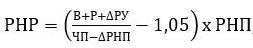 
      , где:
      РНР - резерв непредвиденных рисков;
      В - чистые страховые выплаты;
      Р - расходы по урегулированию страховых убытков;
      РУ - изменение резервов убытков (без учета доли перестраховщика);
      ЧП – страховые премии к получению, за вычетом страховых премий, переданных на перестрахование;
      РНП - изменение РНП без учета доли перестраховщика;
      РНП - РНП без учета доли перестраховщика на дату расчета.
      Параметры В, Р, РУ, ЧП, РНП рассчитываются за последние 12 (двенадцать) месяцев, предшествующих отчетной дате.";
      пункт 53 изложить в следующей редакции:
      "53. Стабилизационный резерв по классу страхования определяется в размере стабилизационного резерва на начало отчетного периода за минусом суммы чистых заработанных страховых премий за отчетный период, умноженной на коэффициент убыточности за отчетный период, без учета доли перестраховщика на отчетную дату, уменьшенный на среднее значение коэффициента убыточности за отчетный период без учета доли перестраховщика (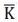 ):


      Стабилизационный резерв на отчетную дату = СР1 - ЧЗП x (K - 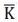 ), где:


      СР1 - стабилизационный резерв на предыдущую отчетную дату;
      ЧЗП – сумма чистых заработанных страховых премий за отчетный период.
      Сумма чистых заработанных страховых премий – сумма страховых премий без учета доли перестраховщика за отчетный период, увеличенная на величину резерва незаработанной премии без учета доли перестраховщика на начало отчетного периода и уменьшенная на величину резерва незаработанной премии без учета доли перестраховщика на конец отчетного периода;
      K - коэффициент убыточности за отчетный период без учета доли перестраховщика на отчетную дату;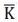 - среднее значение коэффициента убыточности за отчетный период без учета доли перестраховщика за M финансовых лет.


      Для расчета стабилизационного резерва отчетный период равен одному финансовому году.";
      пункт 64 изложить в следующей редакции:
      "64. Расчет фактической маржи платежеспособности и минимального размера маржи платежеспособности (собственного капитала) участника страховой группы, являющегося финансовой организацией, но не являющегося страховой (перестраховочной) организацией, определяется в соответствии с расчетом пруденциальных нормативов данного участника страховой группы.
      Если для участника страховой группы, являющегося финансовой организацией, нормативными правовыми актами уполномоченного органа не установлен расчет активов и (или) условных и возможных обязательств, взвешенных по степени кредитного риска вложений, то минимальный размер маржи платежеспособности (собственного капитала) равен значению минимального размера маржи платежеспособности (собственного капитала), необходимого для выполнения норматива (коэффициента) достаточности маржи платежеспособности (собственного капитала), установленного нормативными правовыми актами уполномоченного органа.
      Минимальный размер маржи платежеспособности (собственного капитала) участников страховой группы, не являющихся финансовой организацией, равен сумме активов и (или) условных и возможных обязательств участника страховой группы, взвешенных по степени кредитного риска вложений, умноженной на коэффициент достаточности собственного капитала, установленный в соответствии с расчетом пруденциальных нормативов данного участника страховой группы.
      Если в отношении участника страховой группы расчет норматива (коэффициента) достаточности маржи платежеспособности (собственного капитала) нормативными правовыми актами уполномоченного органа не установлен, то по данному участнику:
      фактическая маржа платежеспособности (собственный капитал) определяется на основании отчетности, представляемой в соответствии с пунктом 2 Нормативов, как разница между активами и обязательствами;
      минимальный размер маржи платежеспособности (собственного капитала) рассчитывается по формуле:
      СК = А x 0,14, где:
      СК – минимальный размер маржи платежеспособности (собственного капитала) участника страховой группы;
      А - сумма активов, условных и возможных обязательств участника страховой группы, взвешенных по степени кредитного риска вложений в соответствии с Нормативными значениями и методиками расчетов пруденциальных нормативов и иных обязательных к соблюдению норм и лимитов, размера капитала банка, утвержденными постановлением Правления Национального Банка Республики Казахстан от 13 сентября 2017 года № 170, зарегистрированным в Реестре государственной регистрации нормативных правовых актов под № 15886.
      Для целей взвешивания активов, условных и возможных обязательств по степени кредитного риска вложений активы, условные и возможные обязательства уменьшаются на сумму рассчитанных по ним резервов (провизий).
      В расчет суммы активов, условных и возможных обязательств участников страховой группы, взвешиваемых по степени кредитного риска вложений, не включаются требования участников страховой группы друг к другу.";
      приложение 4 изложить в редакции согласно приложению 1 к Перечню;
      приложение 5 изложить в редакции согласно приложению 2 к Перечню.
      3. Внести в постановление Правления Национального Банка Республики Казахстан от 31 января 2019 года № 13 "Об утверждении Требований к формированию, методике расчета страховых резервов и их структуре" (зарегистрировано в Реестре государственной регистрации нормативных правовых актов под № 18290) следующие изменения:
      преамбулу изложить в следующей редакции:
      "В соответствии с законами Республики Казахстан "О страховой деятельности" и "О государственной статистике" Правление Национального Банка Республики Казахстан ПОСТАНОВЛЯЕТ:";
      в Требованиях к формированию, методике расчета страховых резервов и их структуре, утвержденных указанным постановлением:
      пункты 1 и 2 изложить в следующей редакции:
      "1. Настоящие Требования к формированию, методике расчета страховых резервов и их структуре (далее – Требования) разработаны в соответствии с Законом Республики Казахстан "О страховой деятельности" (далее – Закон) и устанавливают требования к формированию, методике расчета страховых резервов и их структуре по обязательным и добровольным классам страхования отрасли "общее страхование" и отрасли "страхование жизни".
      Требования распространяются на страховые (перестраховочные) организации, в том числе исламские страховые (перестраховочные) организации, филиалы страховых организаций-нерезидентов Республики Казахстан и филиалы исламских страховых организаций-нерезидентов Республики Казахстан.
      2. Для целей Требований используются следующие понятия:
      1) актуарные методы – экономико-математические методы расчетов, применяемые актуарием при расчете страховых резервов;
      2) катастрофический риск – риск потери или неблагоприятного изменения стоимости страховых обязательств в результате значительной неопределенности допущений, использованных при ценообразовании и формировании резервов в отношении крайних и исключительных событий;
      3) прогнозируемые выплаты – обязательства страховой (перестраховочной) организации, связанные с продлением (переосвидетельствованием) степени утраты профессиональной трудоспособности (далее – степень УПТ) выгодоприобретателя или возмещением вреда лицам, понесшим ущерб в результате смерти работника согласно статье 940 Гражданского кодекса Республики Казахстан (Особенная часть) (далее – Гражданский кодекс);
      4) дата расчета – дата, на которую производится расчет страховых резервов;
      5) минимальная депозитная премия (депозитная премия) – сумма денег, которая подлежит уплате страховой (перестраховочной) организации по договору страхования (перестрахования), условиями которого предусмотрена их невозвратность;
      6) незаработанная страховая премия – часть страховой премии, относящаяся к оставшемуся на дату расчета периоду действия страховой защиты по договору страхования (перестрахования);
      7) ставка индексации – ставка, повышающая размер страховой выплаты;
      8) приведенная ожидаемая стоимость – ожидаемая (вероятная) стоимость страховых премий (страховых взносов) либо страховых выплат, либо расходов, рассчитанная (дисконтированная) с учетом процентной ставки и периода времени между датой расчета и датой поступления страховой премии (взносов) либо датой осуществления страховой выплаты по договору страхования (перестрахования) с использованием таблиц, содержащих вероятности наступления смерти, инвалидности, заболевания и рассчитанные на их основе величины, связанные с предстоящей продолжительностью жизни лиц (далее – таблицы смертности, заболеваемости, инвалидности);
      9) понесенные убытки – сумма осуществленных выплат и заявленных, но неурегулированных убытков страховой (перестраховочной) организации;
      10) заявленный, но неурегулированный убыток – требование к страховой (перестраховочной) организации о наступлении страхового события и (или) страхового случая и (или) об осуществлении страховой выплаты, заявленное страхователем (застрахованным, выгодоприобретателем) в письменной форме, либо в порядке, предусмотренном законами Республики Казахстан об обязательных видах страхования и (или) договором страхования (перестрахования), по которому страховая выплата не осуществлялась или осуществлялась не в полном объеме;
      11) нетто-премия (нетто-взносы при уплате в рассрочку) – сумма денег, которая подлежит уплате страховой (перестраховочной) организации за принятие ею обязательств исключительно по осуществлению страховых выплат без учета покрытия иных расходов страховой (перестраховочной) организации;
      12) резервный базис – совокупность значений параметров, влияющих на величину страховых резервов по договорам страхования жизни и аннуитетного страхования;
      13) расходы по урегулированию страховых убытков – сумма денег, необходимых страховой (перестраховочной) организации для оплаты экспертных, консультационных или иных услуг, связанных с оценкой размера и снижением ущерба (вреда), нанесенного имущественным интересам страхователя, возникших в связи со страховыми случаями;
      14) страховое событие – событие, имеющее вероятность в последующем быть признанным страховым случаем согласно законам Республики Казахстан об обязательных видах страхования и (или) договору страхования (перестрахования);
      15) страховые резервы – обязательства страховой (перестраховочной) организации по договорам страхования (перестрахования), оцениваемые на основе актуарных расчетов согласно Требованиям;
      16) доля перестраховщика в страховых резервах – часть обязательств перестраховщика по договору страхования (перестрахования) на дату расчета;
      17) страховая премия – страховая премия по договору страхования (перестрахования);
      18) чистая страховая премия – страховая премия без учета доли перестраховщика;
      19) тарифный базис – совокупность значений параметров, влияющих на величину страховых тарифов по договорам страхования жизни и аннуитетного страхования.";
      пункт 9 изложить в следующей редакции:
      "9. РНП методом пропорции определяется путем суммирования незаработанных премий, рассчитанных по каждому договору.
      Незаработанная премия методом пропорции определяется по каждому договору как произведение страховой премии по договору на отношение неистекшего на отчетную дату срока действия страховой защиты (в днях) к сроку действия страховой защиты (в днях) со дня начала действия страховой защиты до конца действия страховой защиты: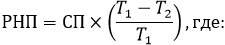 
      СП - страховая премия;
      T1 - количество дней, в течение которых действует страховая защита со дня начала действия страховой защиты до конца действия страховой защиты по договору страхования (перестрахования);
      Т2 - количество дней действия страховой защиты, истекших с момента начала действия страховой защиты до даты расчета (включительно).
      При расчете пруденциальных нормативов в соответствии с постановлением Правления Национального Банка Республики Казахстан от 26 декабря 2016 года № 304 "Об установлении нормативных значений и методик расчетов пруденциальных нормативов страховой (перестраховочной) организации и страховой группы и иных обязательных к соблюдению норм и лимитов, требований к приобретаемым страховыми (перестраховочными) организациями, дочерними организациями страховых (перестраховочных) организаций или страховых холдингов акциям (долям участия в уставном капитале) юридических лиц, перечня облигаций международных финансовых организаций, приобретаемых страховыми холдингами, минимального требуемого рейтинга для облигаций, приобретаемых страховыми холдингами, и перечня рейтинговых агентств, а также перечня финансовых инструментов (за исключением акций и долей участия в уставном капитале), приобретаемых страховыми (перестраховочными) организациями", зарегистрированным в Реестре государственной регистрации нормативных правовых актов под № 14794 (далее – постановление № 304) и нормативными значениями и методикой расчетов пруденциальных нормативов филиала страховой (перестраховочной) организации-нерезидента Республики Казахстан, филиала исламской страховой (перестраховочной) организации-нерезидента Республики Казахстан и иных обязательных к соблюдению норм и лимитов, в том числе порядком формирования активов филиала страховой (перестраховочной) организации-нерезидента Республики Казахстан, филиала исламской страховой (перестраховочной) организации-нерезидента Республики Казахстан, принимаемых в качестве резерва, и их минимальным размером (далее – Нормативы), устанавливаемыми в соответствии с пунктом 12 статьи 46 Закона, расчет РНП по договору обязательного страхования работника от несчастных случаев при исполнении им трудовых (служебных) обязанностей осуществляется исходя из размера страховой премии, рассчитанной в соответствии со статьей 17 Закона Республики Казахстан "Об обязательном страховании работника от несчастных случаев при исполнении им трудовых (служебных) обязанностей" (далее – Закон об обязательном страховании работника от несчастных случаев).";
      пункт 14 изложить в следующей редакции:
      "14. РПНУ по классу обязательного страхования работника от несчастных случаев при исполнении им трудовых (служебных) обязанностей состоит из двух частей и определяется по следующей формуле:
      РПНУ = РПЕНУ + РПНЗУ, где:
      РПЕНУ рассчитывается актуарными методами, указанными в пункте 11 Требований. При осуществлении страховой (перестраховочной) организацией деятельности по классу обязательного страхования работника от несчастных случаев при исполнении им трудовых (служебных) обязанностей менее 3 (трех) лет либо недостаточности данных для расчета РПЕНУ методами, указанными в пункте 11 Требований, РПЕНУ составляет не менее 5 (пяти) процентов от суммы страховой премии по договорам страхования (перестрахования) и дополнительным соглашениям к договорам страхования (перестрахования) по данному классу, вступившим в силу за последние двенадцать месяцев, предшествующих дате расчета.
      При распределении актуарием обязательств страховщика на основе понесенных убытков при расчете РПЕНУ актуарными методами Таблица накопленных убытков Расчета резерва произошедших, но не заявленных убытков методом цепной лестницы без поправки на инфляцию по форме согласно приложению 9 к Требованиям строится путем суммирования заявленных, но неурегулированных убытков и накопленных величин выплат (оплаченных убытков) на конец каждого периода наступления убытков, используемого для построения треугольника накопленных убытков, согласно Таблице накопленных убытков на основе понесенных убытков Распределения обязательств страховой (перестраховочной) организации на основе понесенных убытков согласно приложению 12 к Требованиям.
      При распределении актуарием обязательств страховщика на основе понесенных убытков при расчете РПЕНУ актуарными методами Таблица накопленных убытков с поправкой на инфляцию за прошедшие периоды Расчета резерва произошедших, но не заявленных убытков методом цепной лестницы с поправкой на инфляцию по форме согласно приложению 10 к Требованиям строится путем суммирования заявленных, но неурегулированных убытков и накопленных величин выплат (оплаченных убытков) на конец каждого периода наступления убытков, используемого для построения треугольника накопленных убытков, согласно Таблице накопленных убытков на основе понесенных убытков Распределения обязательств страховой (перестраховочной) организации на основе понесенных убытков согласно приложению 12 к Требованиям.
      При распределении актуарием обязательств страховщика на основе понесенных убытков при расчете РПЕНУ актуарными методами Таблица накопленных убытков Расчета резерва произошедших, но не заявленных убытков методом Борнхьюттера-Фергюсона (Bornhuetter-Ferguson) по форме согласно приложению 11 к Требованиям строится путем суммирования заявленных, но неурегулированных убытков и накопленных величин выплат (оплаченных убытков) на конец каждого периода наступления убытков, используемого для построения треугольника накопленных убытков, согласно Таблице накопленных убытков на основе понесенных убытков Распределения обязательств страховой (перестраховочной) организации на основе понесенных убытков согласно приложению 12 к Требованиям;
      РПНЗУ рассчитывается по выгодоприобретателям, по которым страховая выплата осуществлена в связи с установлением степени УПТ и возмещением вреда лицам, понесшим ущерб в результате смерти работника согласно статье 940 Гражданского кодекса.
      РПНЗУ формируется в целях оценки ожидаемых обязательств, связанных с продлением (переосвидетельствованием) степени УПТ и возмещением вреда лицам, понесшим ущерб в результате смерти работника согласно статье 940 Гражданского кодекса, принятых страховой (перестраховочной) организацией по договорам страхования (перестрахования).
      РПНЗУ равен сумме прогнозируемых выплат, связанных с продлением (переосвидетельствованием) степени УПТ, определяемой индивидуально по каждому выгодоприобретателю, которому установлена степень УПТ или по которому ожидается повторное продление (переосвидетельствование) степени УПТ, и связанных с возмещением вреда лицам, понесшим ущерб в результате смерти работника согласно статье 940 Гражданского кодекса.
      Расчет РПНЗУ осуществляется в соответствии с Правилами расчета аннуитетных выплат по договору аннуитета и о требованиях к договору аннуитета и допустимому уровню расходов страховщика на ведение дела по заключаемым договорам аннуитета, утвержденными постановлением Правления Агентства Республики Казахстан по регулированию и надзору финансового рынка и финансовых организаций от 1 марта 2010 года № 28, зарегистрированным в Реестре государственной регистрации нормативных правовых актов под № 6156.
      В целях оценки прогнозируемых выплат по каждому выгодоприобретателю продление срока установления степени УПТ осуществляется до достижения пенсионного возраста, установленного Законом Республики Казахстан "О пенсионном обеспечении в Республике Казахстан", с вероятностью 100 (сто) процентов.
      В целях оценки прогнозируемых выплат РПНЗУ формируется по каждому лицу, имеющему право на возмещение вреда лицам, понесшим ущерб в результате смерти работника согласно статье 940 Гражданского кодекса, с вероятностью осуществления выплат 100 (сто) процентов.
      Если в страховую (перестраховочную) организацию заявление по заключению договора аннуитета в связи с повторным продлением (переосвидетельствованием) степени УПТ выгодоприобретателя не поступало в течение 2 (двух) лет после истечения срока действия договора аннуитета и страховая (перестраховочная) организация:
      1) не обладает информацией о продлении (переосвидетельствовании) степени УПТ выгодоприобретателя после истечения срока действия договора аннуитета, то актуарий при необходимости исключает из расчета РПНЗУ приведенную сумму прогнозируемых выплат по выгодоприобретателю;
      2) обладает информацией о продлении (переосвидетельствовании) степени УПТ выгодоприобретателя после истечения срока действия договора аннуитета, то актуарий оценку прогнозируемых выплат осуществляет с учетом вероятности повторного заявления выгодоприобретателя, рассчитанной актуарием исходя из его профессионального суждения.
      При принятии и (или) передаче в перестрахование обязательств по договорам страхования, заключенным в соответствии с Законом об обязательном страховании работника от несчастных случаев, перестрахователем представляются параметры резервного базиса, используемого при расчете РПНЗУ, перестраховщику-резиденту Республики Казахстан путем указания таких параметров в договоре перестрахования и (или) договоре, заключаемого через посредников.
      Значения параметров резервного базиса, используемого перестраховщиком-резидентом Республики Казахстан при расчете РПНЗУ, совпадают со значениями параметров резервного базиса, используемого перестрахователем при расчете РПНЗУ, за исключением случая, когда резервный базис перестраховщика-резидента Республики Казахстан является более консервативным, чем резервный базис перестрахователя.";
      пункты 18 и 19 изложить в следующей редакции:
      "18. В случае осуществления страховой (перестраховочной) организацией деятельности по классу страхования, за исключением обязательного страхования работника от несчастных случаев при исполнении им трудовых (служебных) обязанностей, менее 3 (трех) лет либо недостаточности данных для расчета РПНУ актуарными методами, указанными в пункте 11 Требований, РПНУ составляет не менее 5 (пяти) процентов от суммы страховой премии по договорам страхования (перестрахования) и дополнительным соглашениям к договорам страхования (перестрахования), вступившим в силу за последние 12 (двенадцать) месяцев, предшествующих дате расчета.
      19. По классу ипотечного страхования величина РПНУ составляет не менее 60 (шестидесяти) процентов от суммы страховой премии по договорам страхования (перестрахования) и дополнительным соглашениям к договорам страхования (перестрахования), вступившим в силу за последние 12 (двенадцать) месяцев, предшествующих дате расчета.";
      пункт 51 изложить в следующей редакции:
      "51. Для расчета РПНУ без учета доли перестраховщика применяется метод расчета, выбранный при расчете РПНУ с учетом доли перестраховщика с применением коэффициентов развития убытков, использованных при расчете РПНУ с учетом доли перестраховщика.
      В случае расчета РПНУ в соответствии с пунктом 18 Требований, доля перестраховщика в РПНУ равна произведению размера процентов, используемого при расчете РПНУ с учетом доли перестраховщика в соответствии с пунктом 18 Требований, и перестраховочной премии по договорам страхования и дополнительным соглашениям к договорам страхования, переданным в перестрахование и вступившим в силу за последние 12 (двенадцать) месяцев, предшествующих дате расчета.". Таблица активов страховой (перестраховочной) организации с учетом их классификации по качеству и ликвидности Таблица высоколиквидных активов страховой (перестраховочной) организации
					© 2012. РГП на ПХВ «Институт законодательства и правовой информации Республики Казахстан» Министерства юстиции Республики Казахстан
				
      Председатель АгентстваРеспублики Казахстанпо регулированию и развитиюфинансового рынка

М. Абылкасымова
Приложение к постановлению
Правления Агентства
Республики Казахстан
по регулированию и развитию
финансового рынка
от 20 февраля 2023 года № 3Приложение 1 к Перечню
нормативных правовых актов
Республики Казахстан
по вопросам страховой
деятельности,
в которые вносятся
изменения и дополненияПриложение 4
к Нормативным значениям
и методике расчетов
пруденциальных нормативов
страховой (перестраховочной)
организации и страховой
группы и иных обязательных
к соблюдению норм и лимитов
№
Наименование показателя
Учитываемый объем
1
2
3
1
Деньги - всего, в том числе:
1.1
деньги в кассе в сумме, не превышающей 1 (один) процент от суммы активов страховой (перестраховочной) организации за минусом активов перестрахования
100%
1.2
деньги в пути, в банках второго уровня Республики Казахстан
100%
1.3
деньги на текущих счетах в банках второго уровня Республики Казахстан, указанных в строках 2.1 и 2.2 настоящего приложения
100%
1.4
деньги на текущих счетах в банках второго уровня Республики Казахстан, указанных в строке 2.3 настоящего приложения
90%
1.5
деньги страховой (перестраховочной) организации на счетах у организации, осуществляющей брокерскую и (или) дилерскую деятельность на рынке ценных бумаг, находящиеся в банках второго уровня Республики Казахстан и в центральном депозитарии
100%
1.6
деньги страховой (перестраховочной) организации на счетах у организации, осуществляющей деятельность по управлению инвестиционным портфелем, находящиеся в банках второго уровня Республики Казахстан
100%
2
Вклады - всего, в том числе:
2.1
вклады в банках второго уровня Республики Казахстан при условии, что данные банки являются эмитентами, акции которых включены в категорию "премиум" сектора "акции" площадки "Основная" официального списка фондовой биржи или находятся в представительском списке индекса фондовой биржи
100%
2.2
вклады в банках второго уровня Республики Казахстан, соответствующих одному из следующих требований: имеют долгосрочный кредитный рейтинг не ниже "B" по международной шкале агентства Standard & Poor's (Стандард энд Пурс) или рейтинг аналогичного уровня одного из других рейтинговых агентств, или рейтинговую оценку не ниже "kzBB+" по национальной шкале Standard & Poor's (Стандард энд Пурс), или рейтинг аналогичного уровня по национальной шкале одного из других рейтинговых агентств; являются дочерними банками-резидентами Республики Казахстан, родительские банки-нерезиденты Республики Казахстан которых имеют долгосрочный кредитный рейтинг в иностранной валюте не ниже "A-" по международной шкале агентства Standard & Poor's (Стандард энд Пурс) или рейтинг аналогичного уровня одного из других рейтинговых агентств
100%
2.3
вклады в банках второго уровня Республики Казахстан, имеющих долгосрочный кредитный рейтинг "В-" по международной шкале агентства Standard & Poor's (Стандард энд Пурс) или рейтинг аналогичного уровня одного из других рейтинговых агентств, или рейтинговую оценку от "kzBB" до "kzBB-" по национальной шкале Standard & Poor's (Стандард энд Пурс), или рейтинг аналогичного уровня по национальной шкале одного из других рейтинговых агентств
90%
2.4
вклады в международных финансовых организациях, имеющих долгосрочный рейтинг не ниже "AA-" агентства Standard & Poor's (Стандард энд Пурс) или рейтинг аналогичного уровня одного из других рейтинговых агентств, вклады в Евразийском Банке Развития в национальной валюте Республики Казахстан
100%
2.5
вклады в банках-нерезидентах, имеющих долгосрочный рейтинг не ниже "ВВВ-" по международной шкале агентства Standard & Poor's (Стандард энд Пурс) или рейтинг аналогичного уровня одного из других рейтинговых агентств
100%
3
долговые ценные бумаги (за исключением долговых ценных бумаг, являющихся предметом операции "обратного РЕПО", заключенной с участием центрального контрагента) – всего, в том числе:
3.1
государственные ценные бумаги Республики Казахстан, включая эмитированные в соответствии с законодательством других государств, выпущенные Министерством финансов Республики Казахстан и Национальным Банком Республики Казахстан
100%
3.2
долговые ценные бумаги, выпущенные местными исполнительными органами Республики Казахстан, включенные в официальный список фондовой биржи, осуществляющей деятельность на территории Республики Казахстан
100%
3.3
долговые ценные бумаги, выпущенные юридическим лицом, осуществляющим выкуп ипотечных займов физических лиц, не связанных с предпринимательской деятельностью, сто процентов акций которого принадлежат Национальному Банку Республики Казахстан
100%
3.4
долговые ценные бумаги, выпущенные акционерными обществами "Банк Развития Казахстана", "Фонд национального благосостояния "Самрук-Казына", "Национальный управляющий холдинг "Байтерек", "Фонд проблемных кредитов" в соответствии с законодательством Республики Казахстан и других государств
100%
3.5
негосударственные долговые ценные бумаги юридических лиц Республики Казахстан, выпущенные в соответствии с законодательством Республики Казахстан и других государств, включенные в сектор "долговые ценные бумаги" площадки "Основная" официального списка фондовой биржи, или негосударственные долговые ценные бумаги юридических лиц Республики Казахстан, допущенные к публичным торгам на фондовой бирже, функционирующей на территории Международного финансового центра "Aстана", соответствующие требованиям фондовой биржи для включения в сектор "долговые ценные бумаги" площадки "Основная" официального списка фондовой биржи
90%
3.6
негосударственные долговые ценные бумаги, выпущенные субъектами, отнесенными к малому или среднему предпринимательству согласно Предпринимательскому кодексу Республики Казахстан, включенные в сектор "долговые ценные бумаги" площадки "Основная" либо "Альтернативная" официального списка фондовой биржи, и имеющие гарантию акционерного общества "Фонд развития предпринимательства "ДАМУ" и (или) акционерного общества "Банк Развития Казахстана", сумма которой покрывает не менее 50 (пятидесяти) процентов номинальной стоимости данных негосударственных долговых ценных бумаг
95%
3.7
негосударственные долговые ценные бумаги юридических лиц Республики Казахстан, выпущенные в соответствии с законодательством Республики Казахстан и других государств, включенные в сектор "долговые ценные бумаги" площадки "Aльтернативная" официального списка фондовой биржи, или негосударственные долговые ценные бумаги юридических лиц Республики Казахстан, допущенные к публичным торгам на фондовой бирже, функционирующей на территории Международного финансового центра "Aстана", соответствующие требованиям фондовой биржи для включения в сектор "долговые ценные бумаги" площадки "Aльтернативная" официального списка фондовой биржи
60%
3.8
негосударственные долговые ценные бумаги юридических лиц Республики Казахстан, выпущенные в соответствии с законодательством Республики Казахстан и других государств, имеющие (эмитент которых имеет) рейтинговую оценку не ниже "ВВ-" по международной шкале агентства Standard & Poor's (Стандард энд Пурс) или рейтинг аналогичного уровня одного из других рейтинговых агентств, или рейтинг не ниже "kzA-" по национальной шкале Standard & Poor's (Стандард энд Пурс), или рейтинг аналогичного уровня по национальной шкале одного из других рейтинговых агентств
100%
3.9
негосударственные долговые ценные бумаги юридических лиц Республики Казахстан, выпущенные в соответствии с законодательством Республики Казахстан и других государств, имеющие (эмитент которых имеет) рейтинговую оценку от "В+" до "В-" по международной шкале агентства Standard & Poor's (Стандард энд Пурс) или рейтинг аналогичного уровня одного из других рейтинговых агентств, или рейтинг от "kzBBB+" до "kzBB-" по национальной шкале Standard & Poor's (Стандард энд Пурс), или рейтинг аналогичного уровня по национальной шкале одного из других рейтинговых агентств
90%
3.10
негосударственные долговые ценные бумаги, выпущенные международными финансовыми организациями, имеющими рейтинговую оценку не ниже "AA-" агентства Standard & Poor's (Стандард энд Пурс) или рейтинг аналогичного уровня одного из других рейтинговых агентств, а также долговые ценные бумаги, выпущенные Евразийским Банком Развития и номинированные в национальной валюте Республики Казахстан
100%
3.11
долговые ценные бумаги иностранных государств, имеющих суверенный рейтинг не ниже "ВВВ-" по международной шкале агентства Standard & Poor's (Стандард энд Пурс) или рейтинг аналогичного уровня одного из других рейтинговых агентств
100%
3.12
долговые ценные бумаги иностранных государств, имеющих суверенный рейтинг от "ВВ+" до "ВВ-" по международной шкале агентства Standard & Poor's (Стандард энд Пурс) или рейтинг аналогичного уровня одного из других рейтинговых агентств
90%
3.13
долговые ценные бумаги иностранных государств, имеющих суверенный рейтинг от "В+" до "В-" по международной шкале агентства Standard & Poor's (Стандард энд Пурс) или рейтинг аналогичного уровня одного из других рейтинговых агентств
80%
3.14
негосударственные долговые ценные бумаги иностранных эмитентов, имеющие (эмитент которых имеет) рейтинговую оценку не ниже "ВВВ-" по международной шкале агентства Standard & Poor's (Стандард энд Пурс) или рейтинг одного из других рейтинговых агентств
100%
3.15
негосударственные долговые ценные бумаги иностранных эмитентов, имеющие (эмитент которых имеет) рейтинговую оценку от "ВВ+" до "ВВ-" по международной шкале агентства Standard & Poor's (Стандард энд Пурс) или рейтинг одного их других рейтинговых агентств
85%
3.16
негосударственные долговые ценные бумаги иностранных эмитентов, имеющие (эмитент которых имеет) рейтинговую оценку от "В+" до "В-" по международной шкале агентства Standard & Poor's (Стандард энд Пурс) или рейтинг одного их других рейтинговых агентств
70%
4
акции и депозитарные расписки (за исключением акций и депозитарных расписок, являющихся предметом операции "обратного РЕПО", заключенной с участием центрального контрагента) – всего, в том числе:
4.1
акции юридических лиц Республики Казахстан и иностранных эмитентов, входящих в состав основных фондовых индексов, и депозитарные расписки, базовым активом которых являются данные акции
100%
4.2
акции юридических лиц, включенные в официальный список фондовой биржи, соответствующие требованиям категории "премиум" сектора "акции" площадки "Основная" официального списка фондовой биржи и депозитарные расписки, базовым активом которых являются данные акции
100%
4.3
акции юридических лиц - резидентов Республики Казахстан, включенные в категорию "стандарт" сектора "акции" площадки "Основная" официального списка фондовой биржи, или акции юридических лиц - резидентов Республики Казахстан, включенные в официальный список фондовой биржи, функционирующей на территории Международного финансового центра "Aстана", допущенные к публичным торгам, и депозитарные расписки, базовым активом которых являются данные акции, за исключением акций и депозитарных расписок, базовым активом которых являются данные акции, указанных в строке 4.4 настоящего приложения
80%
4.4
акции юридических лиц Республики Казахстан, включенные в сектор "акции" площадки "Aльтернативная" официального списка фондовой биржи, или акции юридических лиц Республики Казахстан, включенные в подраздел официального списка "Сегмент регионального рынка акций" фондовой биржи, функционирующей на территории Международного финансового центра "Aстана", допущенные к публичным торгам, и депозитарные расписки, базовым активом которых являются данные акции
60%
4.5
акции юридических лиц Республики Казахстан и иностранных эмитентов, имеющих рейтинговую оценку не ниже "ВВВ-" по международной шкале агентства Standard & Poor's (Стандард энд Пурс) или рейтинг аналогичного уровня одного из других рейтинговых агентств, и депозитарные расписки, базовым активом которых являются данные акции
100%
4.6
акции юридических лиц Республики Казахстан и иностранных эмитентов, имеющих рейтинговую оценку от "ВВ+" до "ВВ-" по международной шкале агентства Standard & Poor's (Стандард энд Пурс) или рейтинг аналогичного уровня одного из других рейтинговых агентств, и депозитарные расписки, базовым активом которых являются данные акции
85%
4.7
акции юридических лиц Республики Казахстан и иностранных эмитентов, имеющих рейтинговую оценку от "В+" до "В-" по международной шкале агентства Standard & Poor's (Стандард энд Пурс) или рейтинг аналогичного уровня одного из других рейтинговых агентств, и депозитарные расписки, базовым активом которых являются данные акции
60%
5
Иные ценные бумаги - всего, в том числе:
5.1
ценные бумаги инвестиционных фондов, включенные в официальный список фондовой биржи
70%
5.2
паи Exchange Traded Funds (ETF) (Эксчейндж Трэйдэд Фандс), структура активов которых повторяет структуру одного из основных фондовых индексов, или ценообразование по паям которых привязано к основным фондовым индексам
90%
5.3
паи Exchange Traded Funds (ETF) (Эксчейндж Трэйдэд Фандс), Exchange Traded Commodities (ETC) (Эксчейндж Трэйдэд Коммодитис), Exchange Traded Notes (ETN) (Эксчейндж Трэйдэд Ноутс), имеющие рейтинговую оценку не ниже "3 звезды" рейтингового агентства Morningstar (Морнинстар)
80%
5.4
инструменты исламского финансирования юридических лиц Республики Казахстан, выпущенные в соответствии с законодательством Республики Казахстан и других государств, имеющие (эмитент которых имеет) рейтинговую оценку не ниже "ВВВ-" по международной шкале агентства Standard & Poor's (Стандард энд Пурс) или рейтинг аналогичного уровня одного из других рейтинговых агентств, или рейтинг не ниже "kzAAA" по национальной шкале Standard & Poor's (Стандард энд Пурс), или рейтинг аналогичного уровня по национальной шкале одного из других рейтинговых агентств
100%
5.5
инструменты исламского финансирования юридических лиц Республики Казахстан, выпущенные в соответствии с законодательством Республики Казахстан и других государств, имеющие (эмитент которых имеет) рейтингов оценку от "BB+" до "ВВ-" по международной шкале агентства Standard & Poor's (Стандард энд Пурс) или рейтинг аналогичного уровня одного из других рейтинговых агентств, или рейтинг от "kzAA+" до "kzA-" по национальной шкале Standard & Poor's (Стандард энд Пурс), или рейтинг аналогичного уровня по национальной шкале одного из других рейтинговых агентств
90%
5.6
инструменты исламского финансирования юридических лиц Республики Казахстан, выпущенные в соответствии с законодательством Республики Казахстан и других государств, имеющие (эмитент которых имеет) рейтинговую оценку от "В+" до "В-" по международной шкале агентства Standard & Poor's (Стандард энд Пурс) или рейтинг аналогичного уровня одного из других рейтинговых агентств, или рейтинг от "kzBBB+" до "kzBB-" по национальной шкале Standard & Poor's (Стандард энд Пурс), или рейтинг аналогичного уровня по национальной шкале одного из других рейтинговых агентств
80%
5.7
инструменты исламского финансирования юридических лиц Республики Казахстан, выпущенные в соответствии с законодательством Республики Казахстан и других государств, родительские организации которых имеют рейтинговую оценку не ниже "ВВВ-" по международной шкале агентства Standard & Poor's (Стандард энд Пурс) или рейтинговой оценкой аналогичного уровня одного из других рейтинговых агентств
90%
5.8
ценные бумаги, являющиеся предметом операции "обратного РЕПО", заключенной с участием центрального контрагента
100%
6
иные активы - всего, в том числе:
6.1
аффинированные драгоценные металлы и металлические счета
100%
6.2
займы страхователям страховой (перестраховочной) организации, осуществляющей деятельность по отрасли "страхование жизни", в объеме 100 (ста) процентов от суммы основного долга
100%
6.3
основные средства в виде недвижимого имущества в сумме, не превышающей 5 (пяти) процентов от суммы высоколиквидных активов страховой (перестраховочной) организации
100%
6.4
суммы к получению от перестраховщиков, страховые премии к получению от страхователей (перестрахователей) и посредников в сумме, не превышающей 10 (десяти) процентов от суммы высоколиквидных активов страховой (перестраховочной) организации, за исключением страховых премий к получению от юридических лиц, указанных в подпункте 10) пункта 34 Нормативов
100%
6.5
требования к эмитентам ценных бумаг по выплате номинальной стоимости ценных бумаг, возникшие в связи с истечением срока их обращения, предусмотренного проспектом выпуска ценных бумаг (не просроченные по условиям проспекта выпуска ценных бумаг)
100%
6.6
страховые премии к получению в сумме, не превышающей 15 (пятнадцати) процентов от суммы высоколиквидных активов страховой (перестраховочной) организации, когда страхователем является:
юридическое лицо, более 50 (пятидесяти) процентов голосующих акций (долей участия в уставном капитале) которого прямо или косвенно принадлежат национальному управляющему холдингу, либо;
юридическое лицо с рейтингом не ниже "ВВ+" рейтингового агентства Standard & Poor's (Стандард энд Пурс) или других рейтинговых агентств, либо;
крупное системообразующее предприятие, соответствующее следующим критериям:
выручка от реализации продукции (оказания услуг) составляет не менее 50 (пятидесяти) миллиардов тенге ежегодно за последние 2 (два) года
налоговые отчисления составляют не менее 3 (трех) миллиардов тенге ежегодно за последние 2 (два) года
100%Приложение 2 к Перечню
нормативных правовых актов
Республики Казахстан
по вопросам страховой
деятельности,
в которые вносятся
изменения и дополненияПриложение 5
к Нормативным значениям
и методике расчетов
пруденциальных
нормативов страховой
(перестраховочной) организации
и страховой группы и иных
обязательных к соблюдению
норм и лимитов
№
Наименование показателя
Учитываемый объем
1
2
3
1
Деньги – всего, в том числе:
1.1
деньги в кассе в сумме, не превышавшей 1 (один) процент от суммы активов страховой (перестраховочной) организации за минусом активов перестрахования
100%
1.2
деньги страховой (перестраховочной) организации на счетах у организации, осуществляющей брокерскую и (или) дилерскую деятельность на рынке ценных бумаг, находящиеся в банках второго уровня Республики Казахстан и в центральном депозитарии
100%
1.3
деньги на текущих счетах в банках второго уровня Республики Казахстан, указанных в строках 2.1 и 2.2 настоящего приложения
100%
1.4
деньги на текущих счетах в банках второго уровня Республики Казахстан, указанных в строке 2.3 настоящего приложения
90%
1.5
деньги страховой (перестраховочной) организации на счетах у организации, осуществляющей деятельность по управлению инвестиционным портфелем, находящиеся в банках второго уровня Республики Казахстан
100%
2
Вклады – всего, в том числе:
2.1
вклады в банках второго уровня Республики Казахстан при условии, что данные банки являются эмитентами, акции которых включены в категорию "премиум" сектора "акции" площадки "Основная" официального списка фондовой биржи или находятся в представительском списке индекса фондовой биржи
100%
2.2
вклады в банках второго уровня Республики Казахстан, соответствующих одному из следующих требований: имеют долгосрочный кредитный рейтинг не ниже "B" по международной шкале агентства Standard & Poor's (Стандард энд Пурс) или рейтинг аналогичного уровня одного из других рейтинговых агентств, или рейтинговую оценку не ниже "kzBB+" по национальной шкале Standard & Poor's (Стандард энд Пурс), или рейтинг аналогичного уровня по национальной шкале одного из других рейтинговых агентств; являются дочерними банками-резидентами Республики Казахстан, родительские банки-нерезиденты Республики Казахстан которых имеют долгосрочный кредитный рейтинг в иностранной валюте не ниже "А-" по международной шкале агентства Standard & Poor's (Стандард энд Пурс) или рейтинг аналогичного уровня одного из других рейтинговых агентств
100%
2.3
вклады в банках второго уровня Республики Казахстан, имеющих долгосрочный кредитный рейтинг "В-" по международной шкале агентства Standard & Poor's (Стандард энд Пурс) или рейтинг аналогичного уровня одного из других рейтинговых агентств, или рейтинговую оценку от "kzBB" до "kzBB-" по национальной шкале Standard & Poor's (Стандард энд Пурс), или рейтинг аналогичного уровня по национальной шкале одного из других рейтинговых агентств
90%
2.4
вклады в международных финансовых организациях, имеющих долгосрочный рейтинг не ниже "АА-" агентства Standard & Poor's (Стандард энд Пурс) или рейтинг аналогичного уровня одного из других рейтинговых агентств, вклады в Евразийском Банке Развития в национальной валюте Республики Казахстан
100%
2.5
вклады в банках-нерезидентах, имеющих долгосрочный рейтинг не ниже "ВВВ-" по международной шкале агентства Standard & Poor's (Стандард энд Пурс) или рейтинг аналогичного уровня одного из других рейтинговых агентств
100%
3
Долговые ценные бумаги (за исключением долговых ценных бумаг, являющихся предметом операции "обратного РЕПО", заключенной с участием центрального контрагента) – всего, в том числе:
3.1
государственные ценные бумаги Республики Казахстан, включая эмитированные в соответствии с законодательством других государств, выпущенные Министерством финансов Республики Казахстан и Национальным Банком Республики Казахстан
100%
3.2
долговые ценные бумаги, выпущенные местными исполнительными органами Республики Казахстан, включенные в официальный список фондовой биржи, осуществляющей деятельность на территории Республики Казахстан
100%
3.3
долговые ценные бумаги, выпущенные юридическим лицом, осуществляющим выкуп ипотечных займов физических лиц, не связанных с предпринимательской деятельностью, сто процентов акций которого принадлежат Национальному Банку Республики Казахстан
100%
3.4
долговые ценные бумаги, выпущенные акционерными обществами "Банк Развития Казахстана", "Фонд национального благосостояния "Самрук-Казына", "Национальный управляющий холдинг "Байтерек", "Фонд проблемных кредитов" в соответствии с законодательством Республики Казахстан и других государств
100%
3.5
негосударственные долговые ценные бумаги юридических лиц Республики Казахстан, выпущенные в соответствии с законодательством Республики Казахстан и других государств, включенные в сектор "долговые ценные бумаги" площадки "Основная" официального списка фондовой биржи, или негосударственные долговые ценные бумаги юридических лиц Республики Казахстан, допущенные к публичным торгам на фондовой бирже, функционирующей на территории Международного финансового центра "Астана", соответствующие требованиям фондовой биржи для включения в сектор "долговые ценные бумаги" площадки "Основная" официального списка фондовой биржи
90%
3.6
негосударственные долговые ценные бумаги, выпущенные субъектами, отнесенными к малому или среднему предпринимательству согласно Предпринимательскому кодексу Республики Казахстан, включенные в сектор "долговые ценные бумаги" площадки "Основная" либо "Альтернативная" официального списка фондовой биржи, и имеющие гарантию акционерного общества "Фонд развития предпринимательства "ДАМУ" и (или) акционерного общества "Банк Развития Казахстана", сумма которой покрывает не менее 50 (пятидесяти) процентов номинальной стоимости данных негосударственных долговых ценных бумаг
95%
3.7
негосударственные долговые ценные бумаги юридических лиц Республики Казахстан, выпущенные в соответствии с законодательством Республики Казахстан и других государств, включенные в сектор "долговые ценные бумаги" площадки "Альтернативная" официального списка фондовой биржи, или негосударственные долговые ценные бумаги юридических лиц Республики Казахстан, допущенные к публичным торгам на фондовой бирже, функционирующей на территории Международного финансового центра "Астана", соответствующие требованиям фондовой биржи для включения в сектор "долговые ценные бумаги" площадки "Альтернативная" официального списка фондовой биржи
60%
3.8
негосударственные долговые ценные бумаги юридических лиц Республики Казахстан, выпущенные в соответствии с законодательством Республики Казахстан и других государств, имеющие (эмитент которых имеет) рейтинговую оценку не ниже "ВВ-" по международной шкале агентства Standard & Poor's (Стандард энд Пурс) или рейтинг аналогичного уровня одного из других рейтинговых агентств, или рейтинг не ниже "kzA-" по национальной шкале Standard & Poor's, или рейтинг аналогичного уровня по национальной шкале одного из других рейтинговых агентств
100%
3.9
негосударственные долговые ценные бумаги юридических лиц Республики Казахстан, выпущенные в соответствии с законодательством Республики Казахстан и других государств, имеющие (эмитент которых имеет) рейтинговую оценку от "В+" до "В-" по международной шкале агентства Standard & Poor's (Стандард энд Пурс) или рейтинг аналогичного уровня одного из других рейтинговых агентств, или рейтинг от "kzBBB+" до "kzBB-" по национальной шкале Standard & Poor's (Стандард энд Пурс), или рейтинг аналогичного уровня по национальной шкале одного из других рейтинговых агентств
90%
3.10
негосударственные долговые ценные бумаги, выпущенные международными финансовыми организациями, имеющими рейтинговую оценку не ниже "АА-" агентства Standard & Poor's (Стандард энд Пурс) или рейтинг аналогичного уровня одного из других рейтинговых агентств, а также долговые ценные бумаги, выпущенные Евразийским Банком Развития и номинированные в национальной валюте Республики Казахстан
100%
3.11
долговые ценные бумаги иностранных государств, имеющих суверенный рейтинг не ниже "ВВВ-" по международной шкале агентства Standard & Poor's (Стандард энд Пурс) или рейтинг аналогичного уровня одного из других рейтинговых агентств
100%
3.12
долговые ценные бумаги иностранных государств, имеющих суверенный рейтинг от "ВВ+" до "ВВ-" по международной шкале агентства Standard & Poor's (Стандард энд Пурс) или рейтинг аналогичного уровня одного из других рейтинговых агентств
90%
3.13
долговые ценные бумаги иностранных государств, имеющих суверенный рейтинг от "В+" до "В-" по международной шкале агентства Standard & Poor's (Стандард энд Пурс) или рейтинг аналогичного уровня одного из других рейтинговых агентств
80%
3.14
негосударственные долговые ценные бумаги иностранных эмитентов, имеющие (эмитент которых имеет) рейтинговую оценку не ниже "ВВВ-" по международной шкале агентства Standard & Poor's (Стандард энд Пурс) или рейтинг одного из других рейтинговых агентств
100%
3.15
негосударственные долговые ценные бумаги иностранных эмитентов, имеющие (эмитент которых имеет) рейтинговую оценку от "ВВ+" до "ВВ-" по международной шкале агентства Standard & Poor's (Стандард энд Пурс) или рейтинг одного их других рейтинговых агентств
85%
3.16
негосударственные долговые ценные бумаги иностранных эмитентов, имеющие (эмитент которых имеет) рейтинговую оценку от "В+" до "В-" по международной шкале агентства Standard & Poor's (Стандард энд Пурс) или рейтинг одного их других рейтинговых агентств
70%
4
акции и депозитарные расписки (за исключением акций и депозитарных расписок, являющихся предметом операции "обратного РЕПО", заключенной с участием центрального контрагента) – всего, в том числе:
4.1
акции юридических лиц Республики Казахстан и иностранных эмитентов, входящих в состав основных фондовых индексов, и депозитарные расписки, базовым активом которых являются данные акции
100%
4.2
акции юридических лиц, включенные в официальный список фондовой биржи, соответствующие требованиям категории "премиум" сектора "акции" площадки "Основная" официального списка фондовой биржи и депозитарные расписки, базовым активом которых являются данные акции
100%
4.3
акции юридических лиц - резидентов Республики Казахстан, включенные в категорию "стандарт" сектора "акции" площадки "Основная" официального списка фондовой биржи, или акции юридических лиц - резидентов Республики Казахстан, включенные в официальный список фондовой биржи, функционирующей на территории Международного финансового центра "Астана", допущенные к публичным торгам, и депозитарные расписки, базовым активом которых являются данные акции, за исключением акций и депозитарных расписок, базовым активом которых являются данные акции, указанных в строке 4.4 настоящего приложения
80%
4.4
акции юридических лиц Республики Казахстан, включенные в сектор "акции" площадки "Альтернативная" официального списка фондовой биржи, или акции юридических лиц Республики Казахстан, включенные в подраздел официального списка "Сегмент регионального рынка акций" фондовой биржи, функционирующей на территории Международного финансового центра "Астана", допущенные к публичным торгам, и депозитарные расписки, базовым активом которых являются данные акции
60%
4.5
акции юридических лиц Республики Казахстан и иностранных эмитентов, имеющих рейтинговую оценку не ниже "ВВВ-" по международной шкале агентства Standard & Poor's (Стандард энд Пурс) или рейтинг аналогичного уровня одного из других рейтинговых агентств, и депозитарные расписки, базовым активом которых являются данные акции
100%
4.6
акции юридических лиц Республики Казахстан и иностранных эмитентов, имеющих рейтинговую оценку от "ВВ+" до "ВВ-" по международной шкале агентства Standard & Poor's (Стандард энд Пурс) или рейтинг аналогичного уровня одного из других рейтинговых агентств, и депозитарные расписки, базовым активом которых являются данные акции
85%
4.7
акции юридических лиц Республики Казахстан и иностранных эмитентов, имеющих рейтинговую оценку от "В+" до "В-" по международной шкале агентства Standard & Poor's (Стандард энд Пурс) или рейтинг аналогичного уровня одного из других рейтинговых агентств, и депозитарные расписки, базовым активом которых являются данные акции
60%
5
Иные ценные бумаги – всего, в том числе:
5.1
ценные бумаги инвестиционных фондов, включенные в официальный список фондовой биржи
70%
5.2
паи Exchange Traded Funds (ETF) (Эксчейндж Трэйдэд Фандс), структура активов которых повторяет структуру одного из основных фондовых индексов, или ценообразование по паям которых привязано к основным фондовым индексам
90%
5.3
паи Exchange Traded Funds (ETF) (Эксчейндж Трэйдэд Фандс), Exchange Traded Commodities (ETC) (Эксчейндж Трэйдэд Коммодитис), Exchange Traded Notes (ETN) (Эксчейндж Трэйдэд Ноутс), имеющие рейтинговую оценку не ниже "3 звезды" рейтингового агентства Morningstar (Морнинстар)
80%
5.4
инструменты исламского финансирования юридических лиц Республики Казахстан, выпущенные в соответствии с законодательством Республики Казахстан и других государств, имеющие рейтинговую оценку не ниже "ВВВ-" по международной шкале агентства Standard & Poor's (Стандард энд Пурс) или рейтинг аналогичного уровня одного из других рейтинговых агентств, или рейтинг не ниже "kzAAA" по национальной шкале Standard & Poor's (Стандард энд Пурс), или рейтинг аналогичного уровня по национальной шкале одного из других рейтинговых агентств
100%
5.5
инструменты исламского финансирования юридических лиц Республики Казахстан, выпущенные в соответствии с законодательством Республики Казахстан и других государств, имеющие рейтингов оценку от "BB+" до "ВВ-" по международной шкале агентства Standard & Poor's (Стандард энд Пурс) или рейтинг аналогичного уровня одного из других рейтинговых агентств, или рейтинг от "kzAA+" до "kzA-" по национальной шкале Standard & Poor's (Стандард энд Пурс), или рейтинг аналогичного уровня по национальной шкале одного из других рейтинговых агентств
90%
5.6
инструменты исламского финансирования юридических лиц Республики Казахстан, выпущенные в соответствии с законодательством Республики Казахстан и других государств, имеющие рейтинговую оценку от "В+" до "В-" по международной шкале агентства Standard & Poor's (Стандард энд Пурс) или рейтинг аналогичного уровня одного из других рейтинговых агентств, или рейтинг от "kzBBB+" до "kzBB-" по национальной шкале Standard & Poor's (Стандард энд Пурс), или рейтинг аналогичного уровня по национальной шкале одного из других рейтинговых агентств
80%
5.7
инструменты исламского финансирования юридических лиц Республики Казахстан, выпущенные в соответствии с законодательством Республики Казахстан и других государств, родительские организации которых имеют рейтинговую оценку не ниже "ВВВ-" по международной шкале агентства Standard & Poor's (Стандард энд Пурс) или рейтинговой оценкой аналогичного уровня одного из других рейтинговых агентств
90%
5.8
ценные бумаги, являющиеся предметом операции "обратного РЕПО", заключенной с участием центрального контрагента
100%
6
Иные активы – всего, в том числе:
6.1
аффинированные драгоценные металлы и металлические счета
100%
6.2
требования к эмитентам ценных бумаг по выплате номинальной стоимости ценных бумаг, возникшие в связи с истечением срока их обращения, предусмотренного проспектом выпуска ценных бумаг (не просроченные по условиям проспекта выпуска ценных бумаг)
100%